Tárgy: Felkérés kérdőív kitöltésére az MNB konjunktúra felmérésébenTisztelt Cégvezető Úr/Hölgy!A Magyar Nemzeti Bank (MNB) kiemelt feladatának tekinti, hogy megismerje és folyamatosan nyomon kövesse a magyar vállalati szektor gazdasági helyzetét és kilátásait. Ennek kapcsán az MNB rendszeres konjunktúra felmérést végez a hazai vállalatok körében azzal a céllal, hogy a jegybank hiteles képet kapjon a gazdasági folyamatok aktuális és várható alakulásáról.A hivatalos statisztikáról szóló 2016. évi CLV. törvény adta keretek között néhány olyan kérdés megválaszolásában szeretnénk együttműködésüket kérni, amelyek segítenek pontosabb képet alkotni a magyar vállalati szektor gazdasági helyzetéről, illetve az általános üzleti hangulat aktuális és jövőbeli várakozásairól. Kérjük, segítsék munkánkat azzal, hogy kitöltik az MNB honlapján az alábbi hivatkozáson elérhető rövid kérdőívet 2023. február 14-ig. A kitöltés mintegy 10 percet vesz igénybe.https://mnbpoll.mnb.hu/Survey.aspx?surveyid=155045204&lng=hu-HUEddigi felméréseink eredményei megtalálhatók az MNB honlapján az alábbi hivatkozásra kattintva:https://www.mnb.hu/penzugyi-stabilitas/publikaciok-tanulmanyok/vallalati-konjunktura-felmeresAz adatszolgáltatás nem kötelező, a felmérésben való részvétel önkéntes. A válaszadás név nélkül történik (anonim). A kérdőív nem tartalmaz a vállalat azonosítására alkalmas kérdéseket. Az adatgyűjtés statisztikai célból történik. A válaszokat összesítve dolgozzuk fel, amelyekből egyedi adatokat nem tartalmazó elemzéseket kívánunk készíteni. Amennyiben a felmérés kapcsán kérdésük merülne fel, az MNB illetékes munkatársai készséggel állnak rendelkezésre a vallalatifelmeres@mnb.hu e-mail címen keresztül.Köszönjük szíves együttműködésüket!Üdvözlettel,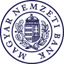 Baksay GergelyÜgyvezető igazgatóKÖZGAZDASÁGI ELEMZÉSEKÉRT ÉS VERSENYKÉPESSÉGÉRT FELELŐS ÜGYVEZETŐ IGAZGATÓ1013 Budapest, Krisztina körút 55.